  1.  Check service information for the vehicle manufacturer’s specified safety precautions 	     regarding the A/C system electrical circuits, safety, and service. 		A.  Electrical circuit precautions: 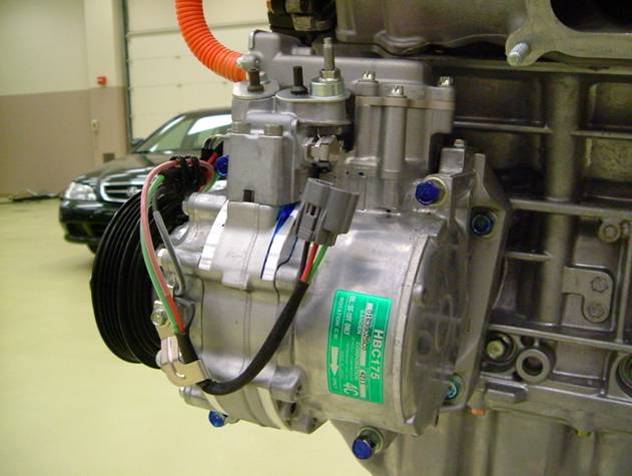 		     ___________________________________		     ___________________________________		     ___________________________________		     ___________________________________		     ___________________________________		B.  Safety precautions: _____________________________________________			__________________________________________________________			__________________________________________________________		C.  Service precautions: ______________________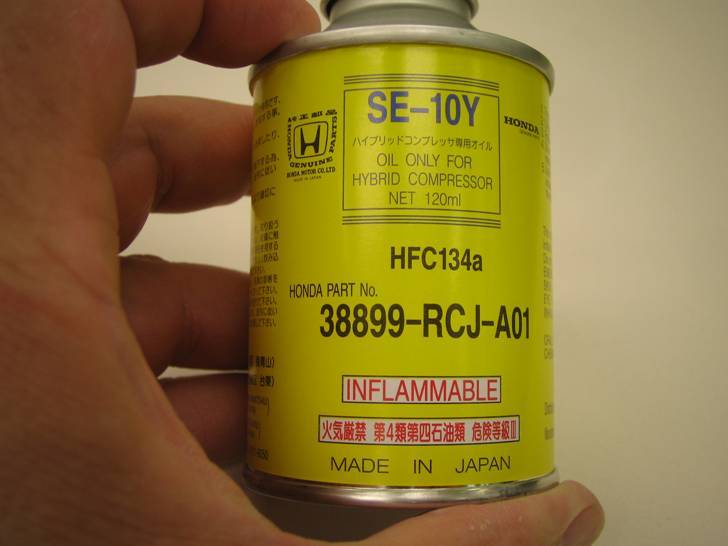 			____________________________________			____________________________________			____________________________________			____________________________________			____________________________________